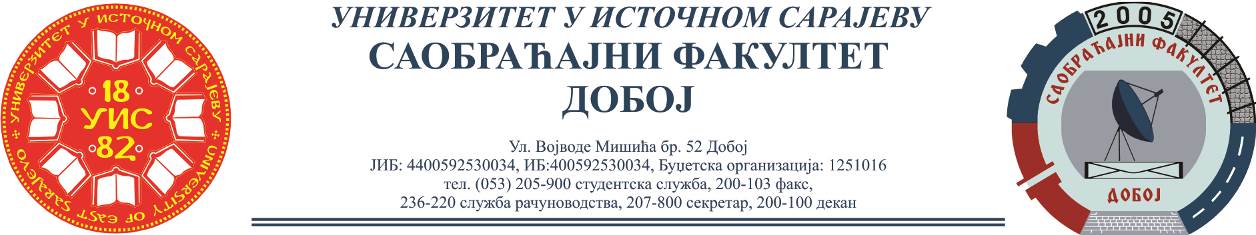 REZULTATI II KOLOKVIJUMA IZ PREDMETA LOGISTIKA U SAOBRAĆAJU,ODRŽANOG 06.06.2023.Dr Marko Vasiljević, redovni profesorRed.br.Prezime i imeBr.indeksaUkupno(max 50)10.Ajanović Erma1579/21507.Aljić Emina1568/215029.Bajić Ana1607/215016.Bajraktarević Nasir1574/21155.Barišić Dorja1581/21501.Blagojević Marko 1570/21206.Borić Marija1629/215021.Buljubašić Lamija1583/21228.Drobić Dragana1572/215028.Dugić Milan1584/2132,530.Durmić Danira1590/21152.Đuričić Dragan1631/21504.Fetić Medina1591/215019.Filipović Josip1603/212514.Grbić Katarina1580/214213.Hasić Armin1632/212025.Huseinbašić Amina1620/213022.Ilić Jelena1573/215020.Ilić Marijana1599/214718.Jopuz Dajana1600/21453.Kovačević Maja1566/214515.Krajinović Benjamin1576/21309.Krsmanović Marko1586/214526.Lukić Kristijan1589/213524.Purić Ljubana1598/215023.Ritanović Jovana1616/21512.Stojanović Milica1588/215027.Stupar Nemanja1615/211817.Suljaković Tarik1575/212811.Tešanović Tamara1596/2135